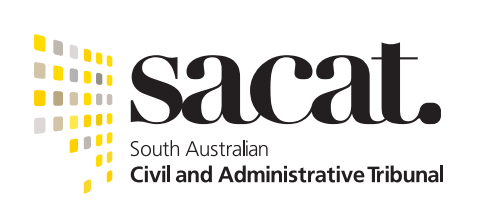 IN THE SOUTH AUSTRALIAN CIVIL AND ADMINISTRATIVE TRIBUNALSACAT File No: IN RELATION TO (subject matter of proceedings)UNDER THE (Act title)(Name of Applicant)Applicantand(Name of Respondent)RespondentNOTICE OF ACTING AND ADDRESS FOR SERVICEFiled on behalf of (select one: the applicant/the respondent/the person who is the subject of the proceedings/an interested person), (insert name of person) by (solicitor) (address)   (mandatory field)			(telephone)			(mobile)						(DX Box)			(email)Settled by:  Date of filing: NOTICE OF ACTING AND ADDRESS FOR SERVICE(Insert name of solicitor), solicitor, acts/now acts (delete whichever is inapplicable) as solicitor for the (select one: the applicant/the respondent/the person who is the subject of the proceedings/an interested person), (insert name of client) whose address for service is shown above.Date: ……………………………………………………….Signed by (name)Solicitor for the (select one: applicant/respondent/subject person/interested person), (insert client’s name)